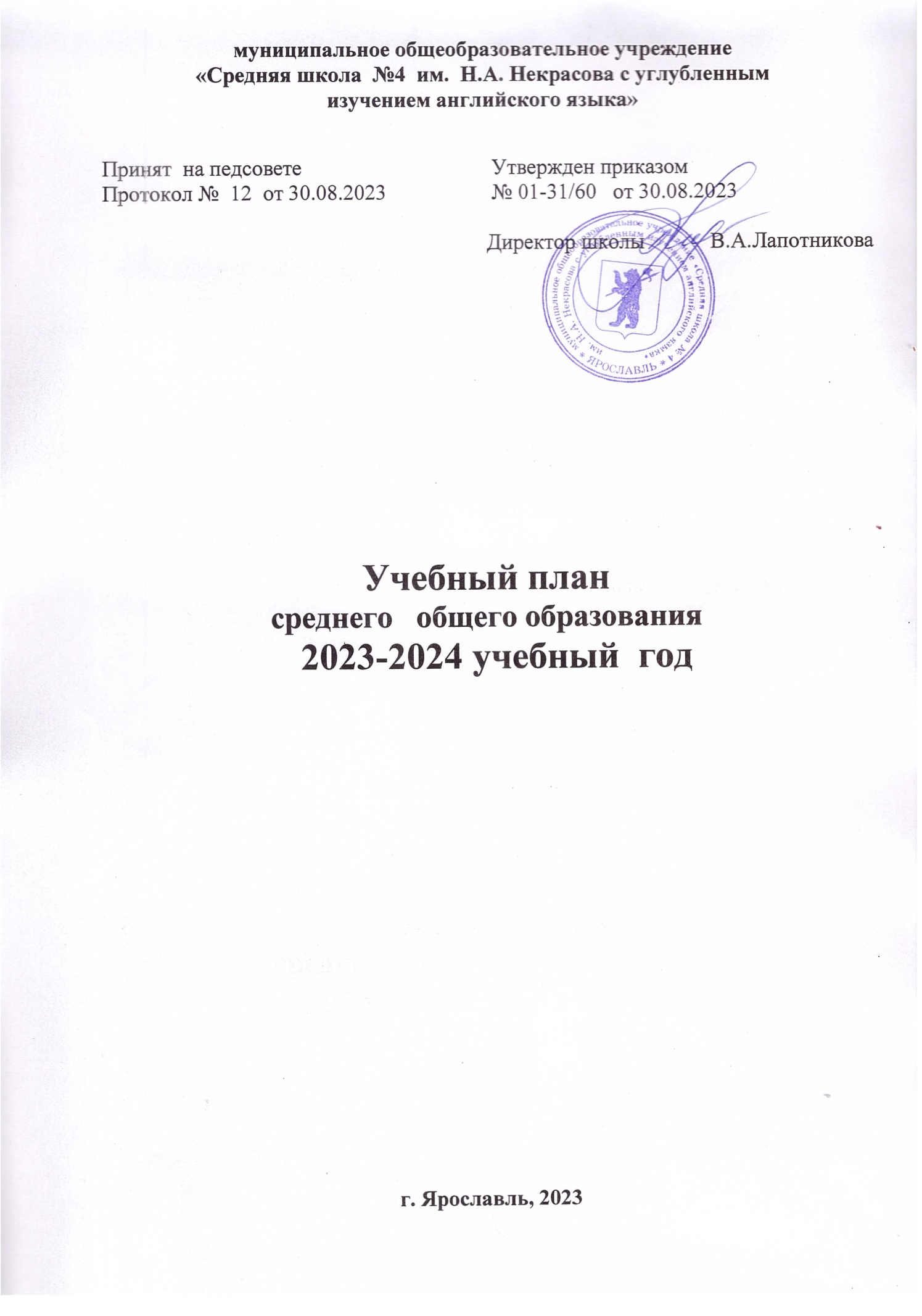 Пояснительная записка к учебному плану среднего  общего образования  на 2023-2024 учебный годУчебный план основного  общего образования  средней школы № 4 для 10-11 классов составлен на основе:Федерального Закона от 29.12.2012 № 273-ФЗ «Об образовании в Российской Федерации»,ФГОС СОО, утвержденный приказом Министерства просвещения Российской Федерации от 31.05.2021 № 287 «Об утверждении Федерального государственного  образовательного  стандарта основного  общего образования».ФОП ООО, утверждена  приказом Министерства просвещения Российской Федерации  от 18.05.23 № 371."СП 2.4.3648-20 "Санитарно-эпидемиологические требования к организациям воспитания и обучения, отдыха и оздоровления детей и молодежи", утверждены   постановлением Главного государственного санитарного врача Российской Федерации от 28.09.2020 г. N 28.Постановления Главного государственного санитарного врача РФ от 28 января 2021 г. N 2 "Об утверждении санитарных правил и норм СанПиН 1.2.3685-21 "Гигиенические нормативы и требования к обеспечению безопасности и (или) безвредности для человека факторов среды обитания"Учебный план среднего общего образования (далее - учебный план) является одним из основных механизмов, обеспечивающих достижение обучающимися результатов освоения основной образовательной программы в соответствии с требованиями Стандарта.Учебный план определяет  количество учебных занятий за 2 года на одного обучающегося в 10 классе  от 2170 до 2516, в 11 классе -  от 2170 до  2590 часов.Количество часов, отведённое на освоение обучающимися учебного плана школы, состоящего из обязательной части и части формируемой участниками образовательного процесса в совокупности не превышает величину предельной недельной нагрузки.Учебный план 10 классов реализует модель профильного обучения ФГОС СОО,  которое осуществляется фиксированными профилями с определенным составом предметов. Индивидуальные учебные планы учащихся формируются в соответствии с выбором учащегося.В 2023-2024 учебном году в  10-11  классе гуманитарный, технологический, естественно-научный, социально-экономический  профиль реализуется в профильных группах и классе. Профильное обучение обеспечивается двухуровневым изучением основных учебных предметов: базовым  и профильным, и включением курсов по выбору соответствующих профилю класса и желанию учащихся (за счет части формируемой участниками образовательных отношений). Профориентационная работа осуществляется в сетевом взаимодействии с учреждениями образования, спорта, культуры и производственными предприятиями города Ярославля. При проведении занятий по английскому  языку осуществляется деление на три  группы, информатике и физической культуре -  на две группы. Промежуточная аттестация в школе на уровне среднего  общего образования проводится по всем предметам учебного плана по итогам года в сроки, установленные календарным учебным графиком. 	Условные обозначения промежуточной аттестации: кр - контрольная работа, д – диктант, с – сочинение, из - интегрированный зачет,  т – тестовая работа	Обучение на уровне основного общего образования средней школы №4 в 2023-2024 учебном году осуществляется в следующем режиме: продолжительность учебного года  34 недели, - продолжительность учебной недели  – 6 дней,  продолжительность урока 40 минут.Учебный план учащихся 10 классовУчебный план учащихся 10 классовУчебный план учащихся 10 классовУчебный план учащихся 10 классовУчебный план учащихся 10 классовУчебный план учащихся 10 классовУчебный план учащихся 10 классовУчебный план учащихся 10 классовУчебный план учащихся 10 классовУчебный план учащихся 10 классов (технологический (информационно-технологический)  профиль)                                       (технологический (информационно-технологический)  профиль)                                       (технологический (информационно-технологический)  профиль)                                       (технологический (информационно-технологический)  профиль)                                       (технологический (информационно-технологический)  профиль)                                       (технологический (информационно-технологический)  профиль)                                       (технологический (информационно-технологический)  профиль)                                       (технологический (информационно-технологический)  профиль)                                       (технологический (информационно-технологический)  профиль)                                       (технологический (информационно-технологический)  профиль)                                      Предметная областьУчебный предмет10 класс (2023-24)10 класс (2023-24)10 класс (2023-24)10 класс (2023-24)11 класс (2024-25)11 класс (2024-25)11 класс (2024-25)11 класс (2024-25)Предметная областьУчебный предметуровеньКоличество часов в неделючасов  в годПАуровеньКоличество часов в неделючасов  в годПАОбязательная частьОбязательная частьОбязательная частьОбязательная частьОбязательная частьОбязательная частьОбязательная частьОбязательная частьОбязательная частьОбязательная частьРусский язык и литератураРусский языкБ268изБ268изРусский язык и литератураЛитератураБ3102изБ3102изИностранный языкИностранный язык У6204изУ6204изМатематика и информатикаАлгебра и начала математического анализаУ4136изУ4136изМатематика и информатикаГеометрияУ3102изУ3102изМатематика и информатикаВероятность и статистикаБ134изУ134изМатематика и информатикаИнформатикаУ4136изУ4136изЕстественно-научные предметыФизикаБ268изБ268изЕстественно-научные предметыХимияБ134изБ134изЕстественно-научные предметыБиологияБ134изБ134изОбщественно-научные предметыИсторияБ268изБ268изОбщественно-научные предметыОбществознаниеБ268изБ268изОбщественно-научные предметыГеографияБ134изБ134изФизическая культура,  основы безопасности жизнедеятельностиФизическая культураБ268изБ268изФизическая культура,  основы безопасности жизнедеятельностиОсновы безопасности жизнедеятельностиБ134изБ134изИндивидуальный проектБ134защитаИтогоИтого361224351190Часть, формируемая участниками образовательных отношенийЧасть, формируемая участниками образовательных отношенийЧасть, формируемая участниками образовательных отношенийЧасть, формируемая участниками образовательных отношенийЧасть, формируемая участниками образовательных отношенийЧасть, формируемая участниками образовательных отношенийЧасть, формируемая участниками образовательных отношенийЧасть, формируемая участниками образовательных отношенийЧасть, формируемая участниками образовательных отношенийЧасть, формируемая участниками образовательных отношенийОсновы черченияОсновы черчения134134Учебные неделиУчебные недели3434Всего часовВсего часов371258361224Максимально допустимая аудиторная нагрузкаМаксимально допустимая аудиторная нагрузка371258371258Учебный план учащихся 10 классовУчебный план учащихся 10 классовУчебный план учащихся 10 классовУчебный план учащихся 10 классовУчебный план учащихся 10 классовУчебный план учащихся 10 классовУчебный план учащихся 10 классовУчебный план учащихся 10 классовУчебный план учащихся 10 классовУчебный план учащихся 10 классов (естественно-научный  профиль) (естественно-научный  профиль) (естественно-научный  профиль) (естественно-научный  профиль) (естественно-научный  профиль) (естественно-научный  профиль) (естественно-научный  профиль) (естественно-научный  профиль) (естественно-научный  профиль) (естественно-научный  профиль)Предметная областьУчебный предмет10 класс  (2023-24)10 класс  (2023-24)10 класс  (2023-24)10 класс  (2023-24)11 класс (2024-25)11 класс (2024-25)11 класс (2024-25)11 класс (2024-25)Предметная областьУчебный предметуровеньКоличество часов в неделюКоличество часов в годПАуровеньКоличество часов в неделюКоличество часов в годПАОбязательная частьОбязательная частьОбязательная частьОбязательная частьОбязательная частьОбязательная частьОбязательная частьОбязательная частьОбязательная частьОбязательная частьРусский язык и литератураРусский языкБ268изБ268изРусский язык и литератураЛитератураБ3102изБ3102изИностранный языкИностранный языкУ6204изУ6204изМатематика и информатикаАлгебра и начала математического анализаБ268изБ3102изМатематика и информатикаГеометрияБ268изБ134изМатематика и информатикаВероятность и статистикаБ134изБ134изМатематика и информатикаИнформатикаБ134изБ134изЕстественно-научные предметыФизикаБ268изБ268изЕстественно-научные предметыХимияУ4136изУ4136изЕстественно-научные предметыБиологияУ4136изУ4136изОбщественно-научные предметыИсторияБ268изБ268изОбщественно-научные предметыОбществознаниеБ268изБ268изОбщественно-научные предметыГеографияБ134изБ134изФизическая культура,  основы безопасности жизнедеятельностиФизическая культураБ268изБ268изФизическая культура,  основы безопасности жизнедеятельностиОсновы безопасности жизнедеятельностиБ134изБ134изИндивидуальный проектБ134защитаИтогоИтого361224351190Часть, формируемая участниками образовательных отношенийЧасть, формируемая участниками образовательных отношенийЧасть, формируемая участниками образовательных отношенийЧасть, формируемая участниками образовательных отношенийЧасть, формируемая участниками образовательных отношенийЧасть, формируемая участниками образовательных отношенийЧасть, формируемая участниками образовательных отношенийЧасть, формируемая участниками образовательных отношенийЧасть, формируемая участниками образовательных отношенийЧасть, формируемая участниками образовательных отношений*Практикум решения математических задач*Практикум решения математических задачБ134Б134Учебные неделиУчебные недели3434Всего часовВсего часов371258361224Максимальная аудиторная нагрузка:Максимальная аудиторная нагрузка:371258371258Учебный план учащихся 10 классовУчебный план учащихся 10 классовУчебный план учащихся 10 классовУчебный план учащихся 10 классовУчебный план учащихся 10 классовУчебный план учащихся 10 классовУчебный план учащихся 10 классовУчебный план учащихся 10 классовУчебный план учащихся 10 классовУчебный план учащихся 10 классов(социально-экономический  профиль)(социально-экономический  профиль)(социально-экономический  профиль)(социально-экономический  профиль)(социально-экономический  профиль)(социально-экономический  профиль)(социально-экономический  профиль)(социально-экономический  профиль)(социально-экономический  профиль)(социально-экономический  профиль)Предметная областьУчебный предмет10 класс  (2023-24)10 класс  (2023-24)10 класс  (2023-24)10 класс  (2023-24)11 класс (2024-25)11 класс (2024-25)11 класс (2024-25)11 класс (2024-25)Предметная областьУчебный предметуровеньКоличество часов в неделюКоличество часов в годПАуровеньКоличество часов в неделюКоличество часов в годПАОбязательная частьОбязательная частьОбязательная частьОбязательная частьОбязательная частьОбязательная частьОбязательная частьОбязательная частьОбязательная частьОбязательная частьРусский язык и литератураРусский языкБ268изБ268изРусский язык и литератураЛитератураБ3102изБ3102изИностранный языкИностранный языкУ6204изУ6204изМатематика и информатикаАлгебра и начала математического анализаУ4136изУ4136изМатематика и информатикаГеометрияУ3102изУ3102изМатематика и информатикаВероятность и статистикаБ134изУ134изМатематика и информатикаИнформатикаБ134изБ134изЕстественно-научные предметыФизикаБ268изБ268изЕстественно-научные предметыХимияБ134изБ134изЕстественно-научные предметыБиологияБ134изБ134изОбщественно-научные предметыИсторияБ268изБ268изОбщественно-научные предметыОбществознаниеУ5170изУ5170изОбщественно-научные предметыГеографияБ134изБ134изФизическая культура,  основы безопасности жизнедеятельностиФизическая культураБ268изБ268изФизическая культура,  основы безопасности жизнедеятельностиОсновы безопасности жизнедеятельностиБ134изБ134изИндивидуальный проектБ134защитаИтого361224351190Часть, формируемая участниками образовательных отношенийЧасть, формируемая участниками образовательных отношенийЧасть, формируемая участниками образовательных отношенийЧасть, формируемая участниками образовательных отношенийЧасть, формируемая участниками образовательных отношенийЧасть, формируемая участниками образовательных отношенийЧасть, формируемая участниками образовательных отношенийЧасть, формируемая участниками образовательных отношенийЧасть, формируемая участниками образовательных отношенийЧасть, формируемая участниками образовательных отношенийУчебные недели3434Всего часов361224351190Максимальная допустимая аудиторная нагрузкаМаксимальная допустимая аудиторная нагрузка371258371258Учебный план учащихся 10 классовУчебный план учащихся 10 классовУчебный план учащихся 10 классовУчебный план учащихся 10 классовУчебный план учащихся 10 классовУчебный план учащихся 10 классовУчебный план учащихся 10 классовУчебный план учащихся 10 классовУчебный план учащихся 10 классовУчебный план учащихся 10 классовУчебный план учащихся 10 классовУчебный план учащихся 10 классовУчебный план учащихся 10 классовУчебный план учащихся 10 классовУчебный план учащихся 10 классовУчебный план учащихся 10 классовУчебный план учащихся 10 классовУчебный план учащихся 10 классовУчебный план учащихся 10 классовУчебный план учащихся 10 классовУчебный план учащихся 10 классовУчебный план учащихся 10 классовУчебный план учащихся 10 классовУчебный план учащихся 10 классовУчебный план учащихся 10 классовУчебный план учащихся 10 классовУчебный план учащихся 10 классовУчебный план учащихся 10 классовУчебный план учащихся 10 классовУчебный план учащихся 10 классовУчебный план учащихся 10 классовУчебный план учащихся 10 классовУчебный план учащихся 10 классовУчебный план учащихся 10 классовУчебный план учащихся 10 классовУчебный план учащихся 10 классовУчебный план учащихся 10 классовУчебный план учащихся 10 классовУчебный план учащихся 10 классовУчебный план учащихся 10 классовУчебный план учащихся 10 классов(гуманитарный  профиль – вариант 1)(гуманитарный  профиль – вариант 1)(гуманитарный  профиль – вариант 1)(гуманитарный  профиль – вариант 1)(гуманитарный  профиль – вариант 1)(гуманитарный  профиль – вариант 1)(гуманитарный  профиль – вариант 1)(гуманитарный  профиль – вариант 1)(гуманитарный  профиль – вариант 1)(гуманитарный  профиль – вариант 1)(гуманитарный  профиль – вариант 1)(гуманитарный  профиль – вариант 1)(гуманитарный  профиль – вариант 1)(гуманитарный  профиль – вариант 1)(гуманитарный  профиль – вариант 1)(гуманитарный  профиль – вариант 1)(гуманитарный  профиль – вариант 1)(гуманитарный  профиль – вариант 1)(гуманитарный  профиль – вариант 1)(гуманитарный  профиль – вариант 1)(гуманитарный  профиль – вариант 1)(гуманитарный  профиль – вариант 1)(гуманитарный  профиль – вариант 1)(гуманитарный  профиль – вариант 1)(гуманитарный  профиль – вариант 1)(гуманитарный  профиль – вариант 1)(гуманитарный  профиль – вариант 1)(гуманитарный  профиль – вариант 1)(гуманитарный  профиль – вариант 1)(гуманитарный  профиль – вариант 1)(гуманитарный  профиль – вариант 1)(гуманитарный  профиль – вариант 1)(гуманитарный  профиль – вариант 1)(гуманитарный  профиль – вариант 1)(гуманитарный  профиль – вариант 1)(гуманитарный  профиль – вариант 1)(гуманитарный  профиль – вариант 1)(гуманитарный  профиль – вариант 1)(гуманитарный  профиль – вариант 1)(гуманитарный  профиль – вариант 1)(гуманитарный  профиль – вариант 1)Предметная областьПредметная областьПредметная областьПредметная областьУчебный предмет10 класс  (2023-2024)10 класс  (2023-2024)10 класс  (2023-2024)10 класс  (2023-2024)10 класс  (2023-2024)10 класс  (2023-2024)10 класс  (2023-2024)10 класс  (2023-2024)10 класс  (2023-2024)10 класс  (2023-2024)10 класс  (2023-2024)10 класс  (2023-2024)10 класс  (2023-2024)10 класс  (2023-2024)10 класс  (2023-2024)10 класс  (2023-2024)10 класс  (2023-2024)11 класс (2023-2024)11 класс (2023-2024)11 класс (2023-2024)11 класс (2023-2024)11 класс (2023-2024)11 класс (2023-2024)11 класс (2023-2024)11 класс (2023-2024)11 класс (2023-2024)11 класс (2023-2024)11 класс (2023-2024)11 класс (2023-2024)11 класс (2023-2024)11 класс (2023-2024)11 класс (2023-2024)11 класс (2023-2024)11 класс (2023-2024)11 класс (2023-2024)11 класс (2023-2024)Предметная областьПредметная областьПредметная областьПредметная областьУчебный предметуровеньуровеньуровеньКоличество часов в неделюКоличество часов в неделюКоличество часов в неделюКоличество часов в неделюКоличество часов в годКоличество часов в годКоличество часов в годКоличество часов в годКоличество часов в годПАПАПАПАПАуровеньуровеньуровеньуровеньКоличество часов в неделюКоличество часов в неделюКоличество часов в неделюКоличество часов в неделюКоличество часов в неделюКоличество часов в неделюКоличество часов в годКоличество часов в годКоличество часов в годКоличество часов в годКоличество часов в годКоличество часов в годПАПАПАОбязательная частьОбязательная частьОбязательная частьОбязательная частьОбязательная частьОбязательная частьОбязательная частьОбязательная частьОбязательная частьОбязательная частьОбязательная частьОбязательная частьОбязательная частьОбязательная частьОбязательная частьОбязательная частьОбязательная частьОбязательная частьОбязательная частьОбязательная частьОбязательная частьОбязательная частьОбязательная частьОбязательная частьОбязательная частьОбязательная частьОбязательная частьОбязательная частьОбязательная частьОбязательная частьОбязательная частьОбязательная частьОбязательная частьОбязательная частьОбязательная частьОбязательная частьОбязательная частьОбязательная частьОбязательная частьОбязательная частьОбязательная частьРусский язык и литератураРусский язык и литератураРусский язык и литератураРусский язык и литератураРусский языкБББ22226868686868изизизизизББББ222222686868686868изизизРусский язык и литератураРусский язык и литератураРусский язык и литератураРусский язык и литератураЛитератураБББ3333102102102102102изизизизизББББ333333102102102102102102изизизИностранный языкИностранный языкИностранный языкИностранный языкИностранный языкУУУ6666204204204204204изизизизизУУУУ666666204204204204204204изизизМатематика и информатикаМатематика и информатикаМатематика и информатикаМатематика и информатикаАлгебра и начала математического анализаБББ22226868686868изизизизизББББ333333102102102102102102изизизМатематика и информатикаМатематика и информатикаМатематика и информатикаМатематика и информатикаГеометрияБББ22226868686868изизизизизББББ111111343434343434изизизМатематика и информатикаМатематика и информатикаМатематика и информатикаМатематика и информатикаВероятность и статистикаБББ11113434343434изизизизизББББ111111343434343434изизизМатематика и информатикаМатематика и информатикаМатематика и информатикаМатематика и информатикаИнформатикаБББ11113434343434изизизизизББББ111111343434343434изизизЕстественно-научные предметыЕстественно-научные предметыЕстественно-научные предметыЕстественно-научные предметыФизикаБББ22226868686868изизизизизББББ222222686868686868изизизЕстественно-научные предметыЕстественно-научные предметыЕстественно-научные предметыЕстественно-научные предметыХимияБББ11113434343434изизизизизББББ111111343434343434изизизЕстественно-научные предметыЕстественно-научные предметыЕстественно-научные предметыЕстественно-научные предметыБиологияБББ11113434343434изизизизизББББ111111343434343434изизизОбщественно-научные предметыОбщественно-научные предметыОбщественно-научные предметыОбщественно-научные предметыИсторияБББ22226868686868изизизизизББББ222222686868686868изизизОбщественно-научные предметыОбщественно-научные предметыОбщественно-научные предметыОбщественно-научные предметыОбществознаниеУУУ5555170170170170170изизизизизУУУУ555555170170170170170170изизизОбщественно-научные предметыОбщественно-научные предметыОбщественно-научные предметыОбщественно-научные предметыГеографияБББ11113434343434изизизизизББББ111111343434343434изизизФизическая культура,  основы безопасности жизнедеятельностиФизическая культура,  основы безопасности жизнедеятельностиФизическая культура,  основы безопасности жизнедеятельностиФизическая культура,  основы безопасности жизнедеятельностиФизическая культураБББ22226868686868изизизизизББББ222222686868686868изизизФизическая культура,  основы безопасности жизнедеятельностиФизическая культура,  основы безопасности жизнедеятельностиФизическая культура,  основы безопасности жизнедеятельностиФизическая культура,  основы безопасности жизнедеятельностиОсновы безопасности жизнедеятельностиБББ11113434343434изизизизизББББ111111343434343434изизизИндивидуальный проектБББ11113434343434защитазащитазащитазащитазащитаИтогоИтогоИтогоИтого3333333311221122112211221122323232323232108810881088108810881088Часть, формируемая участниками образовательных отношенийЧасть, формируемая участниками образовательных отношенийЧасть, формируемая участниками образовательных отношенийЧасть, формируемая участниками образовательных отношенийЧасть, формируемая участниками образовательных отношенийЧасть, формируемая участниками образовательных отношенийЧасть, формируемая участниками образовательных отношенийЧасть, формируемая участниками образовательных отношенийЧасть, формируемая участниками образовательных отношенийЧасть, формируемая участниками образовательных отношенийЧасть, формируемая участниками образовательных отношенийЧасть, формируемая участниками образовательных отношенийЧасть, формируемая участниками образовательных отношенийЧасть, формируемая участниками образовательных отношенийЧасть, формируемая участниками образовательных отношенийЧасть, формируемая участниками образовательных отношенийЧасть, формируемая участниками образовательных отношенийЧасть, формируемая участниками образовательных отношенийЧасть, формируемая участниками образовательных отношенийЧасть, формируемая участниками образовательных отношенийЧасть, формируемая участниками образовательных отношенийЧасть, формируемая участниками образовательных отношенийЧасть, формируемая участниками образовательных отношенийЧасть, формируемая участниками образовательных отношенийЧасть, формируемая участниками образовательных отношенийЧасть, формируемая участниками образовательных отношенийЧасть, формируемая участниками образовательных отношенийЧасть, формируемая участниками образовательных отношенийЧасть, формируемая участниками образовательных отношенийЧасть, формируемая участниками образовательных отношенийЧасть, формируемая участниками образовательных отношенийЧасть, формируемая участниками образовательных отношенийЧасть, формируемая участниками образовательных отношенийЧасть, формируемая участниками образовательных отношенийЧасть, формируемая участниками образовательных отношенийЧасть, формируемая участниками образовательных отношенийЧасть, формируемая участниками образовательных отношенийЧасть, формируемая участниками образовательных отношенийЧасть, формируемая участниками образовательных отношенийЧасть, формируемая участниками образовательных отношенийЧасть, формируемая участниками образовательных отношенийОсновы педагогики и психологииОсновы педагогики и психологииОсновы педагогики и психологииОсновы педагогики и психологииОсновы педагогики и психологииБББ22226868686868изизизизизББББ222222686868686868изизизАнглийская и американская литератураАнглийская и американская литератураАнглийская и американская литератураАнглийская и американская литератураАнглийская и американская литератураБББ11113434343434изизизизизББББ111111343434343434изизизМировая художественная культураМировая художественная культураМировая художественная культураМировая художественная культураМировая художественная культураБББ11113434343434изизизизизББББ111111343434343434изизиз Учебные недели Учебные недели Учебные недели Учебные недели Учебные недели3434343434343434343434Всего  часовВсего  часовВсего  часовВсего  часовВсего  часов3737373712581258125812581258363636363636122412241224122412241224Максимальная допустимая аудиторная нагрузкаМаксимальная допустимая аудиторная нагрузкаМаксимальная допустимая аудиторная нагрузкаМаксимальная допустимая аудиторная нагрузкаМаксимальная допустимая аудиторная нагрузка3737373712581258125812581258373737373737125812581258125812581258Учебный план учащихся 10 классовУчебный план учащихся 10 классовУчебный план учащихся 10 классовУчебный план учащихся 10 классовУчебный план учащихся 10 классовУчебный план учащихся 10 классовУчебный план учащихся 10 классовУчебный план учащихся 10 классовУчебный план учащихся 10 классовУчебный план учащихся 10 классовУчебный план учащихся 10 классовУчебный план учащихся 10 классовУчебный план учащихся 10 классовУчебный план учащихся 10 классовУчебный план учащихся 10 классовУчебный план учащихся 10 классовУчебный план учащихся 10 классовУчебный план учащихся 10 классовУчебный план учащихся 10 классовУчебный план учащихся 10 классовУчебный план учащихся 10 классовУчебный план учащихся 10 классовУчебный план учащихся 10 классовУчебный план учащихся 10 классовУчебный план учащихся 10 классовУчебный план учащихся 10 классовУчебный план учащихся 10 классовУчебный план учащихся 10 классовУчебный план учащихся 10 классовУчебный план учащихся 10 классовУчебный план учащихся 10 классовУчебный план учащихся 10 классовУчебный план учащихся 10 классовУчебный план учащихся 10 классовУчебный план учащихся 10 классовУчебный план учащихся 10 классовУчебный план учащихся 10 классовУчебный план учащихся 10 классовУчебный план учащихся 10 классовУчебный план учащихся 10 классовУчебный план учащихся 10 классов(гуманитарный  профиль – вариант 2)(гуманитарный  профиль – вариант 2)(гуманитарный  профиль – вариант 2)(гуманитарный  профиль – вариант 2)(гуманитарный  профиль – вариант 2)(гуманитарный  профиль – вариант 2)(гуманитарный  профиль – вариант 2)(гуманитарный  профиль – вариант 2)(гуманитарный  профиль – вариант 2)(гуманитарный  профиль – вариант 2)(гуманитарный  профиль – вариант 2)(гуманитарный  профиль – вариант 2)(гуманитарный  профиль – вариант 2)(гуманитарный  профиль – вариант 2)(гуманитарный  профиль – вариант 2)(гуманитарный  профиль – вариант 2)(гуманитарный  профиль – вариант 2)(гуманитарный  профиль – вариант 2)(гуманитарный  профиль – вариант 2)(гуманитарный  профиль – вариант 2)(гуманитарный  профиль – вариант 2)(гуманитарный  профиль – вариант 2)(гуманитарный  профиль – вариант 2)(гуманитарный  профиль – вариант 2)(гуманитарный  профиль – вариант 2)(гуманитарный  профиль – вариант 2)(гуманитарный  профиль – вариант 2)(гуманитарный  профиль – вариант 2)(гуманитарный  профиль – вариант 2)(гуманитарный  профиль – вариант 2)(гуманитарный  профиль – вариант 2)(гуманитарный  профиль – вариант 2)(гуманитарный  профиль – вариант 2)(гуманитарный  профиль – вариант 2)(гуманитарный  профиль – вариант 2)(гуманитарный  профиль – вариант 2)(гуманитарный  профиль – вариант 2)(гуманитарный  профиль – вариант 2)(гуманитарный  профиль – вариант 2)(гуманитарный  профиль – вариант 2)(гуманитарный  профиль – вариант 2)Предметная областьПредметная областьПредметная областьПредметная областьУчебный предмет10 класс  (2023-2024)10 класс  (2023-2024)10 класс  (2023-2024)10 класс  (2023-2024)10 класс  (2023-2024)10 класс  (2023-2024)10 класс  (2023-2024)10 класс  (2023-2024)10 класс  (2023-2024)10 класс  (2023-2024)10 класс  (2023-2024)10 класс  (2023-2024)10 класс  (2023-2024)10 класс  (2023-2024)10 класс  (2023-2024)10 класс  (2023-2024)10 класс  (2023-2024)11 класс (2023-2024)11 класс (2023-2024)11 класс (2023-2024)11 класс (2023-2024)11 класс (2023-2024)11 класс (2023-2024)11 класс (2023-2024)11 класс (2023-2024)11 класс (2023-2024)11 класс (2023-2024)11 класс (2023-2024)11 класс (2023-2024)11 класс (2023-2024)11 класс (2023-2024)11 класс (2023-2024)11 класс (2023-2024)11 класс (2023-2024)11 класс (2023-2024)11 класс (2023-2024)Предметная областьПредметная областьПредметная областьПредметная областьУчебный предметуровеньуровеньуровеньКоличество часов в неделюКоличество часов в неделюКоличество часов в неделюКоличество часов в неделюКоличество часов в годКоличество часов в годКоличество часов в годКоличество часов в годКоличество часов в годПАПАПАПАПАуровеньуровеньуровеньуровеньКоличество часов в неделюКоличество часов в неделюКоличество часов в неделюКоличество часов в неделюКоличество часов в неделюКоличество часов в неделюКоличество часов в годКоличество часов в годКоличество часов в годКоличество часов в годКоличество часов в годКоличество часов в годПАПАПАОбязательная частьОбязательная частьОбязательная частьОбязательная частьОбязательная частьОбязательная частьОбязательная частьОбязательная частьОбязательная частьОбязательная частьОбязательная частьОбязательная частьОбязательная частьОбязательная частьОбязательная частьОбязательная частьОбязательная частьОбязательная частьОбязательная частьОбязательная частьОбязательная частьОбязательная частьОбязательная частьОбязательная частьОбязательная частьОбязательная частьОбязательная частьОбязательная частьОбязательная частьОбязательная частьОбязательная частьОбязательная частьОбязательная частьОбязательная частьОбязательная частьОбязательная частьОбязательная частьОбязательная частьОбязательная частьОбязательная частьОбязательная частьРусский язык и литератураРусский язык и литератураРусский язык и литератураРусский язык и литератураРусский языкБББ22226868686868изизизизизББББ222222686868686868изизизРусский язык и литератураРусский язык и литератураРусский язык и литератураРусский язык и литератураЛитератураБББ3333102102102102102изизизизизББББ333333102102102102102102изизизИностранный языкИностранный языкИностранный языкИностранный языкИностранный языкУУУ6666204204204204204изизизизизУУУУ666666204204204204204204изизизМатематика и информатикаМатематика и информатикаМатематика и информатикаМатематика и информатикаАлгебра и начала математического анализаБББ22226868686868изизизизизББББ333333102102102102102102изизизМатематика и информатикаМатематика и информатикаМатематика и информатикаМатематика и информатикаГеометрияБББ22226868686868изизизизизББББ111111343434343434изизизМатематика и информатикаМатематика и информатикаМатематика и информатикаМатематика и информатикаВероятность и статистикаБББ11113434343434изизизизизББББ111111343434343434изизизМатематика и информатикаМатематика и информатикаМатематика и информатикаМатематика и информатикаИнформатикаБББ11113434343434изизизизизББББ111111343434343434изизизЕстественно-научные предметыЕстественно-научные предметыЕстественно-научные предметыЕстественно-научные предметыФизикаБББ22226868686868изизизизизББББ222222686868686868изизизЕстественно-научные предметыЕстественно-научные предметыЕстественно-научные предметыЕстественно-научные предметыХимияБББ11113434343434изизизизизББББ111111343434343434изизизЕстественно-научные предметыЕстественно-научные предметыЕстественно-научные предметыЕстественно-научные предметыБиологияБББ11113434343434изизизизизББББ111111343434343434изизизОбщественно-научные предметыОбщественно-научные предметыОбщественно-научные предметыОбщественно-научные предметыИсторияБББ4444136136136136136изизизизизББББ444444136136136136136136изизизОбщественно-научные предметыОбщественно-научные предметыОбщественно-научные предметыОбщественно-научные предметыОбществознаниеУУУ4444136136136136136изизизизизУУУУ444444136136136136136136изизизОбщественно-научные предметыОбщественно-научные предметыОбщественно-научные предметыОбщественно-научные предметыГеографияБББ11113434343434изизизизизББББ111111343434343434изизизФизическая культура,  основы безопасности жизнедеятельностиФизическая культура,  основы безопасности жизнедеятельностиФизическая культура,  основы безопасности жизнедеятельностиФизическая культура,  основы безопасности жизнедеятельностиФизическая культураБББ22226868686868изизизизизББББ222222686868686868изизизФизическая культура,  основы безопасности жизнедеятельностиФизическая культура,  основы безопасности жизнедеятельностиФизическая культура,  основы безопасности жизнедеятельностиФизическая культура,  основы безопасности жизнедеятельностиОсновы безопасности жизнедеятельностиБББ11113434343434изизизизизББББ111111343434343434изизизИндивидуальный проектБББ11113434343434защитазащитазащитазащитазащитаИтогоИтогоИтогоИтого3434343411561156115611561156333333333333112211221122112211221122Часть, формируемая участниками образовательных отношенийЧасть, формируемая участниками образовательных отношенийЧасть, формируемая участниками образовательных отношенийЧасть, формируемая участниками образовательных отношенийЧасть, формируемая участниками образовательных отношенийЧасть, формируемая участниками образовательных отношенийЧасть, формируемая участниками образовательных отношенийЧасть, формируемая участниками образовательных отношенийЧасть, формируемая участниками образовательных отношенийЧасть, формируемая участниками образовательных отношенийЧасть, формируемая участниками образовательных отношенийЧасть, формируемая участниками образовательных отношенийЧасть, формируемая участниками образовательных отношенийЧасть, формируемая участниками образовательных отношенийЧасть, формируемая участниками образовательных отношенийЧасть, формируемая участниками образовательных отношенийЧасть, формируемая участниками образовательных отношенийЧасть, формируемая участниками образовательных отношенийЧасть, формируемая участниками образовательных отношенийЧасть, формируемая участниками образовательных отношенийЧасть, формируемая участниками образовательных отношенийЧасть, формируемая участниками образовательных отношенийЧасть, формируемая участниками образовательных отношенийЧасть, формируемая участниками образовательных отношенийЧасть, формируемая участниками образовательных отношенийЧасть, формируемая участниками образовательных отношенийЧасть, формируемая участниками образовательных отношенийЧасть, формируемая участниками образовательных отношенийЧасть, формируемая участниками образовательных отношенийЧасть, формируемая участниками образовательных отношенийЧасть, формируемая участниками образовательных отношенийЧасть, формируемая участниками образовательных отношенийЧасть, формируемая участниками образовательных отношенийЧасть, формируемая участниками образовательных отношенийЧасть, формируемая участниками образовательных отношенийЧасть, формируемая участниками образовательных отношенийЧасть, формируемая участниками образовательных отношенийЧасть, формируемая участниками образовательных отношенийЧасть, формируемая участниками образовательных отношенийЧасть, формируемая участниками образовательных отношенийЧасть, формируемая участниками образовательных отношений34Английская и американская литература34Английская и американская литература34Английская и американская литература34Английская и американская литература34Английская и американская литератураБББ11113434343434изизизизизББББ111111343434343434изизизМировая художественная культураМировая художественная культураМировая художественная культураМировая художественная культураМировая художественная культураБББ11113434343434изизизизизББББ111111343434343434изизиз Учебные недели Учебные недели Учебные недели Учебные недели Учебные недели3434343434343434343434Всего  часовВсего  часовВсего  часовВсего  часовВсего  часов3636363612241224122412241224353535353535119011901190119011901190Максимальная допустимая аудиторная нагрузкаМаксимальная допустимая аудиторная нагрузкаМаксимальная допустимая аудиторная нагрузкаМаксимальная допустимая аудиторная нагрузкаМаксимальная допустимая аудиторная нагрузка3737373712581258125812581258373737373737125812581258125812581258  Учебный план учащихся  11  классов     (социально-экономический профиль)                                                                            Учебный план учащихся  11  классов     (социально-экономический профиль)                                                                            Учебный план учащихся  11  классов     (социально-экономический профиль)                                                                            Учебный план учащихся  11  классов     (социально-экономический профиль)                                                                            Учебный план учащихся  11  классов     (социально-экономический профиль)                                                                            Учебный план учащихся  11  классов     (социально-экономический профиль)                                                                            Учебный план учащихся  11  классов     (социально-экономический профиль)                                                                            Учебный план учащихся  11  классов     (социально-экономический профиль)                                                                            Учебный план учащихся  11  классов     (социально-экономический профиль)                                                                            Учебный план учащихся  11  классов     (социально-экономический профиль)                                                                            Учебный план учащихся  11  классов     (социально-экономический профиль)                                                                            Учебный план учащихся  11  классов     (социально-экономический профиль)                                                                            Учебный план учащихся  11  классов     (социально-экономический профиль)                                                                            Учебный план учащихся  11  классов     (социально-экономический профиль)                                                                            Учебный план учащихся  11  классов     (социально-экономический профиль)                                                                            Учебный план учащихся  11  классов     (социально-экономический профиль)                                                                            Учебный план учащихся  11  классов     (социально-экономический профиль)                                                                            Учебный план учащихся  11  классов     (социально-экономический профиль)                                                                            Учебный план учащихся  11  классов     (социально-экономический профиль)                                                                            Учебный план учащихся  11  классов     (социально-экономический профиль)                                                                            Учебный план учащихся  11  классов     (социально-экономический профиль)                                                                            Учебный план учащихся  11  классов     (социально-экономический профиль)                                                                            Учебный план учащихся  11  классов     (социально-экономический профиль)                                                                            Учебный план учащихся  11  классов     (социально-экономический профиль)                                                                            Учебный план учащихся  11  классов     (социально-экономический профиль)                                                                            Учебный план учащихся  11  классов     (социально-экономический профиль)                                                                            Учебный план учащихся  11  классов     (социально-экономический профиль)                                                                            Учебный план учащихся  11  классов     (социально-экономический профиль)                                                                            Учебный план учащихся  11  классов     (социально-экономический профиль)                                                                            Учебный план учащихся  11  классов     (социально-экономический профиль)                                                                            Учебный план учащихся  11  классов     (социально-экономический профиль)                                                                            Учебный план учащихся  11  классов     (социально-экономический профиль)                                                                            Учебный план учащихся  11  классов     (социально-экономический профиль)                                                                            Учебный план учащихся  11  классов     (социально-экономический профиль)                                                                            Учебный план учащихся  11  классов     (социально-экономический профиль)                                                                            Учебный план учащихся  11  классов     (социально-экономический профиль)                                                                            Учебный план учащихся  11  классов     (социально-экономический профиль)                                                                            Учебный план учащихся  11  классов     (социально-экономический профиль)                                                                            Учебный план учащихся  11  классов     (социально-экономический профиль)                                                                          Предметная областьПредметная областьПредметная областьУчебный предметУчебный предметУчебный предмет10 класс (2022-2023)10 класс (2022-2023)10 класс (2022-2023)10 класс (2022-2023)10 класс (2022-2023)10 класс (2022-2023)10 класс (2022-2023)10 класс (2022-2023)10 класс (2022-2023)10 класс (2022-2023)10 класс (2022-2023)10 класс (2022-2023)10 класс (2022-2023)10 класс (2022-2023)11 класс (2023-2024)11 класс (2023-2024)11 класс (2023-2024)11 класс (2023-2024)11 класс (2023-2024)11 класс (2023-2024)11 класс (2023-2024)11 класс (2023-2024)11 класс (2023-2024)11 класс (2023-2024)11 класс (2023-2024)11 класс (2023-2024)11 класс (2023-2024)11 класс (2023-2024)11 класс (2023-2024)11 класс (2023-2024)11 класс (2023-2024)11 класс (2023-2024)11 класс (2023-2024)11 класс (2023-2024)11 класс (2023-2024)11 класс (2023-2024)Предметная областьПредметная областьПредметная областьУчебный предметУчебный предметУчебный предметБазовый уровеньБазовый уровеньБазовый уровеньБазовый уровеньБазовый уровеньБазовый уровеньБазовый уровеньУглубленный уровеньУглубленный уровеньУглубленный уровеньУглубленный уровеньУглубленный уровеньУглубленный уровеньУглубленный уровеньБазовый уровеньБазовый уровеньБазовый уровеньБазовый уровеньБазовый уровеньБазовый уровеньБазовый уровеньБазовый уровеньБазовый уровеньБазовый уровеньБазовый уровеньБазовый уровеньБазовый уровеньУглубленный уровеньУглубленный уровеньУглубленный уровеньУглубленный уровеньУглубленный уровеньУглубленный уровеньУглубленный уровеньУглубленный уровеньУглубленный уровеньПредметная областьПредметная областьПредметная областьУчебный предметУчебный предметУчебный предметКол час в недКол час в недКол часов в годКол часов в годПАПАПАКол час в недКол час в недКол часов в годКол часов в годКол часов в годПАПАКол час в недКол час в недКол час в недКол час в недКол часов в годКол часов в годКол часов в годКол часов в годПАПАПАПАПАКол час в недКол час в недКол часов в годКол часов в годКол часов в годКол часов в годПАПАПАОбязательные предметыОбязательные предметыОбязательные предметыОбязательные предметыОбязательные предметыОбязательные предметыОбязательные предметыОбязательные предметыОбязательные предметыОбязательные предметыОбязательные предметыОбязательные предметыОбязательные предметыОбязательные предметыОбязательные предметыОбязательные предметыОбязательные предметыОбязательные предметыОбязательные предметыОбязательные предметыОбязательные предметыОбязательные предметыОбязательные предметыОбязательные предметыОбязательные предметыОбязательные предметыОбязательные предметыОбязательные предметыОбязательные предметыОбязательные предметыОбязательные предметыОбязательные предметыОбязательные предметыОбязательные предметыОбязательные предметыОбязательные предметыОбязательные предметыОбязательные предметыОбязательные предметыОбязательные предметыОбязательные предметыОбязательные предметыРусский язык и литератураРусский язык и литератураРусский язык и литератураРусский языкРусский языкРусский язык226868изизиз222268686868изизизизизРусский язык и литератураРусский язык и литератураРусский язык и литератураЛитератураЛитератураЛитература33102102изизиз3333102102102102изизизизизРодной язык и родная литератураРодной язык и родная литератураРодной язык и родная литератураРодной язык(русский)Родной язык(русский)Родной язык(русский)111134343434изизизизизИностранный языкИностранный языкИностранный языкИностранный язык(английский)Иностранный язык(английский)Иностранный язык(английский)66204204204изиз66204204204204 из из изОбщественные наукиОбщественные наукиОбщественные наукиИсторияИсторияИстория226868изизиз222268686868изизизизизОбщественные наукиОбщественные наукиОбщественные наукиЭкономикаЭкономикаЭкономика22686868изиз2268686868изизизОбщественные наукиОбщественные наукиОбщественные наукиПравоПравоПраво22686868изиз2268686868изизизОбщественные наукиОбщественные наукиОбщественные наукиОбществознаниеОбществознаниеОбществознание226868изизиз222268686868изизизизизОбщественные наукиОбщественные наукиОбщественные наукиГеографияГеографияГеография113434изизиз111134343434изизизизизМатематика и информатикаМатематика и информатикаМатематика и информатикаМатематикаМатематикаМатематика66204204204изиз66204204204204изизизЕстественные наукиЕстественные наукиЕстественные наукиАстрономияАстрономияАстрономия113434изизизФизическая культура, экология, основы безопасности жизнедеятельностиФизическая культура, экология, основы безопасности жизнедеятельностиФизическая культура, экология, основы безопасности жизнедеятельностиФизическая культураФизическая культураФизическая культура33102102изизиз3333102102102102изизизизизФизическая культура, экология, основы безопасности жизнедеятельностиФизическая культура, экология, основы безопасности жизнедеятельностиФизическая культура, экология, основы безопасности жизнедеятельностиОсновы безопасности жизнедеятельностиОсновы безопасности жизнедеятельностиОсновы безопасности жизнедеятельности113434изизиз111134343434изизизизизИндивидуальный проектИндивидуальный проектИндивидуальный проект113434изизиз111134343434защита защита защита защита защита Обязательная нагрузка на учащегося на 2 годаОбязательная нагрузка на учащегося на 2 годаОбязательная нагрузка на учащегося на 2 годаОбязательная нагрузка на учащегося на 2 годаОбязательная нагрузка на учащегося на 2 годаОбязательная нагрузка на учащегося на 2 годане менее 2170 часовне менее 2170 часовне менее 2170 часовне менее 2170 часовне менее 2170 часовне менее 2170 часовне менее 2170 часовне менее 2170 часовне менее 2170 часовне менее 2170 часовне менее 2170 часовне менее 2170 часовне менее 2170 часовне менее 2170 часовне менее 2170 часовне менее 2170 часовне менее 2170 часовне менее 2170 часовне менее 2170 часовне менее 2170 часовне менее 2170 часовне менее 2170 часовне менее 2170 часовне менее 2170 часовне менее 2170 часовне менее 2170 часовне менее 2170 часовне менее 2170 часовне менее 2170 часовне менее 2170 часовне менее 2170 часовне менее 2170 часовне менее 2170 часовне менее 2170 часовне менее 2170 часовне менее 2170 часовКурсы по выбору учащихсяКурсы по выбору учащихсяКурсы по выбору учащихсяКурсы по выбору учащихсяКурсы по выбору учащихсяКурсы по выбору учащихсяКурсы по выбору учащихсяКурсы по выбору учащихсяКурсы по выбору учащихсяКурсы по выбору учащихсяКурсы по выбору учащихсяКурсы по выбору учащихсяКурсы по выбору учащихсяКурсы по выбору учащихсяКурсы по выбору учащихсяКурсы по выбору учащихсяКурсы по выбору учащихсяКурсы по выбору учащихсяКурсы по выбору учащихсяКурсы по выбору учащихсяКурсы по выбору учащихсяКурсы по выбору учащихсяКурсы по выбору учащихсяКурсы по выбору учащихсяКурсы по выбору учащихсяКурсы по выбору учащихсяКурсы по выбору учащихсяКурсы по выбору учащихсяКурсы по выбору учащихсяКурсы по выбору учащихсяКурсы по выбору учащихсяКурсы по выбору учащихсяКурсы по выбору учащихсяКурсы по выбору учащихсяКурсы по выбору учащихсяКурсы по выбору учащихсяКурсы по выбору учащихсяКурсы по выбору учащихсяКурсы по выбору учащихсяКурсы по выбору учащихсяКурсы по выбору учащихсяКурсы по выбору учащихся*Практикум решения математических задач*Практикум решения математических задач*Практикум решения математических задач*Практикум решения математических задач*Практикум решения математических задач*Практикум решения математических задач113434изизиз111134343434изизизизиз*Информационные технологии*Информационные технологии*Информационные технологии*Информационные технологии*Информационные технологии*Информационные технологии113434изизиз111134343434изизизизиз*Основы педагогики и психологии. *Основы педагогики и психологии. *Основы педагогики и психологии. *Основы педагогики и психологии. *Основы педагогики и психологии. *Основы педагогики и психологии. 226868изизиз222268686868изизизизиз*Физика в задачах*Физика в задачах*Физика в задачах113434изизиз111134343434изизизизиз*История России в лицах*История России в лицах*История России в лицах*История России в лицах*История России в лицах*История России в лицах113434изизиз111134343434изизизизизМаксимальная учебная нагрузка:Максимальная учебная нагрузка:Максимальная учебная нагрузка:Максимальная учебная нагрузка:Максимальная учебная нагрузка:Максимальная учебная нагрузка:Максимальная учебная нагрузка:Максимальная учебная нагрузка:Максимальная учебная нагрузка:Максимальная учебная нагрузка:Максимальная учебная нагрузка:Максимальная учебная нагрузка:Максимальная учебная нагрузка:Максимальная учебная нагрузка:Максимальная учебная нагрузка:Максимальная учебная нагрузка:Максимальная учебная нагрузка:Максимальная учебная нагрузка:Максимальная учебная нагрузка:Максимальная учебная нагрузка:Максимальная учебная нагрузка:Максимальная учебная нагрузка:Максимальная учебная нагрузка:Максимальная учебная нагрузка:Максимальная учебная нагрузка:Максимальная учебная нагрузка:Максимальная учебная нагрузка:Максимальная учебная нагрузка:Максимальная учебная нагрузка:Максимальная учебная нагрузка:Максимальная учебная нагрузка:Максимальная учебная нагрузка:Максимальная учебная нагрузка:Максимальная учебная нагрузка:Максимальная учебная нагрузка:Максимальная учебная нагрузка:Максимальная учебная нагрузка:Максимальная учебная нагрузка:Максимальная учебная нагрузка:Максимальная учебная нагрузка:Максимальная учебная нагрузка:Максимальная учебная нагрузка:за 10-11 классза 10-11 классза 10-11 классза 10-11 классза 10-11 классза 10-11 класс2590 часов2590 часов2590 часов2590 часов2590 часов2590 часов2590 часов2590 часов2590 часов2590 часов2590 часов2590 часов2590 часов2590 часов2590 часов2590 часов2590 часов2590 часов2590 часов2590 часов2590 часов2590 часов2590 часов2590 часов2590 часов2590 часов2590 часов2590 часов2590 часов2590 часов2590 часов2590 часов2590 часов2590 часов2590 часов2590 часов Учебный план учащихся 11  классов   (технологический профиль) Учебный план учащихся 11  классов   (технологический профиль) Учебный план учащихся 11  классов   (технологический профиль) Учебный план учащихся 11  классов   (технологический профиль) Учебный план учащихся 11  классов   (технологический профиль) Учебный план учащихся 11  классов   (технологический профиль) Учебный план учащихся 11  классов   (технологический профиль) Учебный план учащихся 11  классов   (технологический профиль) Учебный план учащихся 11  классов   (технологический профиль) Учебный план учащихся 11  классов   (технологический профиль) Учебный план учащихся 11  классов   (технологический профиль) Учебный план учащихся 11  классов   (технологический профиль) Учебный план учащихся 11  классов   (технологический профиль) Учебный план учащихся 11  классов   (технологический профиль) Учебный план учащихся 11  классов   (технологический профиль) Учебный план учащихся 11  классов   (технологический профиль) Учебный план учащихся 11  классов   (технологический профиль) Учебный план учащихся 11  классов   (технологический профиль) Учебный план учащихся 11  классов   (технологический профиль) Учебный план учащихся 11  классов   (технологический профиль) Учебный план учащихся 11  классов   (технологический профиль) Учебный план учащихся 11  классов   (технологический профиль) Учебный план учащихся 11  классов   (технологический профиль) Учебный план учащихся 11  классов   (технологический профиль) Учебный план учащихся 11  классов   (технологический профиль) Учебный план учащихся 11  классов   (технологический профиль) Учебный план учащихся 11  классов   (технологический профиль) Учебный план учащихся 11  классов   (технологический профиль) Учебный план учащихся 11  классов   (технологический профиль) Учебный план учащихся 11  классов   (технологический профиль) Учебный план учащихся 11  классов   (технологический профиль) Учебный план учащихся 11  классов   (технологический профиль) Учебный план учащихся 11  классов   (технологический профиль) Учебный план учащихся 11  классов   (технологический профиль) Учебный план учащихся 11  классов   (технологический профиль) Учебный план учащихся 11  классов   (технологический профиль) Учебный план учащихся 11  классов   (технологический профиль) Учебный план учащихся 11  классов   (технологический профиль) Учебный план учащихся 11  классов   (технологический профиль) Учебный план учащихся 11  классов   (технологический профиль) Учебный план учащихся 11  классов   (технологический профиль) Учебный план учащихся 11  классов   (технологический профиль)Предметная областьУчебный предметУчебный предметУчебный предметУчебный предметУчебный предмет10 класс (2022-2023)10 класс (2022-2023)10 класс (2022-2023)10 класс (2022-2023)10 класс (2022-2023)10 класс (2022-2023)10 класс (2022-2023)10 класс (2022-2023)10 класс (2022-2023)10 класс (2022-2023)10 класс (2022-2023)10 класс (2022-2023)10 класс (2022-2023)10 класс (2022-2023)10 класс (2022-2023)10 класс (2022-2023)11 класс (2023-2024)11 класс (2023-2024)11 класс (2023-2024)11 класс (2023-2024)11 класс (2023-2024)11 класс (2023-2024)11 класс (2023-2024)11 класс (2023-2024)11 класс (2023-2024)11 класс (2023-2024)11 класс (2023-2024)11 класс (2023-2024)11 класс (2023-2024)11 класс (2023-2024)11 класс (2023-2024)11 класс (2023-2024)11 класс (2023-2024)11 класс (2023-2024)11 класс (2023-2024)11 класс (2023-2024)Предметная областьУчебный предметУчебный предметУчебный предметУчебный предметУчебный предметБазовый уровеньБазовый уровеньБазовый уровеньБазовый уровеньБазовый уровеньБазовый уровеньБазовый уровеньУглубленный уровеньУглубленный уровеньУглубленный уровеньУглубленный уровеньУглубленный уровеньУглубленный уровеньУглубленный уровеньУглубленный уровеньУглубленный уровеньБазовый уровеньБазовый уровеньБазовый уровеньБазовый уровеньБазовый уровеньБазовый уровеньБазовый уровеньБазовый уровеньБазовый уровеньБазовый уровеньУглубленный уровеньУглубленный уровеньУглубленный уровеньУглубленный уровеньУглубленный уровеньУглубленный уровеньУглубленный уровеньУглубленный уровеньУглубленный уровеньУглубленный уровеньПредметная областьУчебный предметУчебный предметУчебный предметУчебный предметУчебный предметКол часов в недКол часов в недКол час в годКол час в годПАПАПАКол часов в недКол часов в недКол час в годКол час в годКол час в годПАПАПАПАКол часов в недКол часов в недКол часов в недКол часов в недКол час в годКол час в годКол час в годКол час в годПАПАКол часов в недКол часов в недКол часов в недКол часов в недКол час в годКол час в годКол час в годПАПАПАРусский язык и литератураРусский языкРусский языкРусский языкРусский языкРусский язык226868изизиз222268686868изизРусский язык и литератураЛитератураЛитератураЛитератураЛитератураЛитература33102102изизиз3333102102102102изизРодной язык и родная литератураРодной язык(русский)Родной язык(русский)Родной язык(русский)Родной язык(русский)Родной язык(русский)111134343434изизИностранный языкИностранный язык(английский)Иностранный язык(английский)Иностранный язык(английский)Иностранный язык(английский)Иностранный язык(английский)66204204204изизизиз6666204204204изизизОбщественные наукиИсторияИсторияИсторияИсторияИстория226868изизиз222268686868изизОбщественные наукиОбществознаниеОбществознаниеОбществознаниеОбществознаниеОбществознание226868изизиз222268686868изизМатематика и информатикаМатематикаМатематикаМатематикаМатематикаМатематика66204204204изизизиз6666204204204изизизМатематика и информатикаИнформатикаИнформатикаИнформатикаИнформатикаИнформатика44136136136изизизиз4444136136136изизизЕстественные наукиФизикаФизикаФизикаФизикаФизика2*2*6868изизиз5*5*170170170изизизиз2*2*2*2*68686868изиз5*5*5*5*170170170изизизЕстественные наукиАстрономияАстрономияАстрономияАстрономияАстрономия113434изизизФизическая культура, экология, основы безопасности жизнедеятельностиФизическая культураФизическая культураФизическая культураФизическая культураФизическая культура33102102изизиз3333102102102102изизФизическая культура, экология, основы безопасности жизнедеятельностиОсновы безопасности жизнедеятельностиОсновы безопасности жизнедеятельностиОсновы безопасности жизнедеятельностиОсновы безопасности жизнедеятельностиОсновы безопасности жизнедеятельности113434изизиз111134343434изизИндивидуальный проектИндивидуальный проектИндивидуальный проектИндивидуальный проектИндивидуальный проектИндивидуальный проект113434изизиз111134343434изиззащитазащитазащитазащитаОбязательная нагрузка на учащегося на 2 годаОбязательная нагрузка на учащегося на 2 годаОбязательная нагрузка на учащегося на 2 годаОбязательная нагрузка на учащегося на 2 годаОбязательная нагрузка на учащегося на 2 годаОбязательная нагрузка на учащегося на 2 годане менее 2170 часовне менее 2170 часовне менее 2170 часовне менее 2170 часовне менее 2170 часовне менее 2170 часовне менее 2170 часовне менее 2170 часовне менее 2170 часовне менее 2170 часовне менее 2170 часовне менее 2170 часовне менее 2170 часовне менее 2170 часовне менее 2170 часовне менее 2170 часовне менее 2170 часовне менее 2170 часовне менее 2170 часовне менее 2170 часовне менее 2170 часовне менее 2170 часовне менее 2170 часовне менее 2170 часовне менее 2170 часовне менее 2170 часовне менее 2170 часовне менее 2170 часовне менее 2170 часовне менее 2170 часовне менее 2170 часовне менее 2170 часовне менее 2170 часовне менее 2170 часовне менее 2170 часовне менее 2170 часовКурсы по выбору учащихсяКурсы по выбору учащихсяКурсы по выбору учащихсяКурсы по выбору учащихсяКурсы по выбору учащихсяКурсы по выбору учащихсяКурсы по выбору учащихсяКурсы по выбору учащихсяКурсы по выбору учащихсяКурсы по выбору учащихсяКурсы по выбору учащихсяКурсы по выбору учащихсяКурсы по выбору учащихсяКурсы по выбору учащихсяКурсы по выбору учащихсяКурсы по выбору учащихсяКурсы по выбору учащихсяКурсы по выбору учащихсяКурсы по выбору учащихсяКурсы по выбору учащихсяКурсы по выбору учащихсяКурсы по выбору учащихсяКурсы по выбору учащихсяКурсы по выбору учащихсяКурсы по выбору учащихсяКурсы по выбору учащихсяКурсы по выбору учащихсяКурсы по выбору учащихсяКурсы по выбору учащихсяКурсы по выбору учащихсяКурсы по выбору учащихсяКурсы по выбору учащихсяКурсы по выбору учащихсяКурсы по выбору учащихсяКурсы по выбору учащихсяКурсы по выбору учащихсяКурсы по выбору учащихсяКурсы по выбору учащихсяКурсы по выбору учащихсяКурсы по выбору учащихсяКурсы по выбору учащихсяКурсы по выбору учащихся*Практикум решения математических задач*Практикум решения математических задач*Практикум решения математических задач*Практикум решения математических задач*Практикум решения математических задач*Практикум решения математических задач113434изизиз111134343434из*Физика  в задачах*Физика  в задачах*Физика  в задачах*Физика  в задачах*Физика  в задачах*Физика  в задачах113434изизиз111134343434из*Основы педагогики и психологии*Основы педагогики и психологии*Основы педагогики и психологии*Основы педагогики и психологии*Основы педагогики и психологии*Основы педагогики и психологии226868изизиз222268686868из*Глобальная география*Глобальная география*Глобальная география*Глобальная география*Глобальная география*Глобальная география113434изизиз111134343434из*Информационные технологии*Информационные технологии*Информационные технологии*Информационные технологии*Информационные технологии*Информационные технологии113434изизиз111134343434изМаксимальная учебная нагрузка:Максимальная учебная нагрузка:Максимальная учебная нагрузка:Максимальная учебная нагрузка:Максимальная учебная нагрузка:Максимальная учебная нагрузка:Максимальная учебная нагрузка:Максимальная учебная нагрузка:Максимальная учебная нагрузка:Максимальная учебная нагрузка:Максимальная учебная нагрузка:Максимальная учебная нагрузка:Максимальная учебная нагрузка:Максимальная учебная нагрузка:Максимальная учебная нагрузка:Максимальная учебная нагрузка:Максимальная учебная нагрузка:Максимальная учебная нагрузка:Максимальная учебная нагрузка:Максимальная учебная нагрузка:Максимальная учебная нагрузка:Максимальная учебная нагрузка:Максимальная учебная нагрузка:Максимальная учебная нагрузка:Максимальная учебная нагрузка:Максимальная учебная нагрузка:Максимальная учебная нагрузка:Максимальная учебная нагрузка:Максимальная учебная нагрузка:Максимальная учебная нагрузка:Максимальная учебная нагрузка:Максимальная учебная нагрузка:Максимальная учебная нагрузка:Максимальная учебная нагрузка:Максимальная учебная нагрузка:Максимальная учебная нагрузка:Максимальная учебная нагрузка:Максимальная учебная нагрузка:Максимальная учебная нагрузка:Максимальная учебная нагрузка:Максимальная учебная нагрузка:Максимальная учебная нагрузка:за 10-11 классза 10-11 классза 10-11 классза 10-11 классза 10-11 классза 10-11 класс2590 часов2590 часов2590 часов2590 часов2590 часов2590 часов2590 часов2590 часов2590 часов2590 часов2590 часов2590 часов2590 часов2590 часов2590 часов2590 часов2590 часов2590 часов2590 часов2590 часов2590 часов2590 часов2590 часов2590 часов2590 часов2590 часов2590 часов2590 часов2590 часов2590 часов2590 часов2590 часов2590 часов2590 часов2590 часов2590 часовУчебный план учащихся 11  классов   (гуманитарный профиль)Учебный план учащихся 11  классов   (гуманитарный профиль)Учебный план учащихся 11  классов   (гуманитарный профиль)Учебный план учащихся 11  классов   (гуманитарный профиль)Учебный план учащихся 11  классов   (гуманитарный профиль)Учебный план учащихся 11  классов   (гуманитарный профиль)Учебный план учащихся 11  классов   (гуманитарный профиль)Учебный план учащихся 11  классов   (гуманитарный профиль)Учебный план учащихся 11  классов   (гуманитарный профиль)Учебный план учащихся 11  классов   (гуманитарный профиль)Учебный план учащихся 11  классов   (гуманитарный профиль)Учебный план учащихся 11  классов   (гуманитарный профиль)Учебный план учащихся 11  классов   (гуманитарный профиль)Предметная областьУчебный предмет10 класс (2022-23)10 класс (2022-23)10 класс (2022-23)10 класс (2022-23)10 класс (2022-23)10 класс (2022-23)11 класс (2023-24)11 класс (2023-24)11 класс (2023-24)11 класс (2023-24)11 класс (2023-24)11 класс (2023-24)Предметная областьУчебный предметБазовый уровеньБазовый уровеньБазовый уровеньУглубленный уровеньУглубленный уровеньУглубленный уровеньБазовый уровеньБазовый уровеньБазовый уровеньУглубленный уровеньУглубленный уровеньУглубленный уровеньПредметная областьУчебный предметКол час в недКол час в годПАКол час в недКол час в годПАКол час в недКол часов в годПАКол час в недКол часов в годПАОбязательные предметыОбязательные предметыОбязательные предметыОбязательные предметыОбязательные предметыОбязательные предметыОбязательные предметыОбязательные предметыОбязательные предметыОбязательные предметыОбязательные предметыОбязательные предметыОбязательные предметыОбязательные предметыРусский язык и литератураРусский язык2*683*из2*683*изРусский язык и литератураЛитература3102из3102изРодной язык и родная литератураРодной язык(русский)134изИностранный языкИностранный язык (английский)6204из6204изОбщественные наукиИстория2*68из4*136из2*68из4*136изОбщественные наукиПраво268из268изОбщественные наукиОбществознание268из268изМатематика и информатикаМатематика4136из4136изЕстественные наукиАстрономия134изФизическая культура, экология, основы безопасности жизнедеятельностиФизическая культура3102из3102изФизическая культура, экология, основы безопасности жизнедеятельностиОсновы безопасности жизнедеятельности134из134изИндивидуальный проект134из134Дополнительные предметы(в обязательном порядке)Дополнительные предметы(в обязательном порядке)Дополнительные предметы(в обязательном порядке)Дополнительные предметы(в обязательном порядке)Дополнительные предметы(в обязательном порядке)Дополнительные предметы(в обязательном порядке)Дополнительные предметы(в обязательном порядке)Дополнительные предметы(в обязательном порядке)Дополнительные предметы(в обязательном порядке)Дополнительные предметы(в обязательном порядке)Дополнительные предметы(в обязательном порядке)Дополнительные предметы(в обязательном порядке)Дополнительные предметы(в обязательном порядке)Дополнительные предметы(в обязательном порядке)Мировая художественная культура Мировая художественная культура 134из134изАнглийская и американская литература  Английская и американская литература  268из268изОбязательная нагрузка на учащегося на 2 годаОбязательная нагрузка на учащегося на 2 годане менее 2170 часовне менее 2170 часовне менее 2170 часовне менее 2170 часовне менее 2170 часовне менее 2170 часовне менее 2170 часовне менее 2170 часовне менее 2170 часовне менее 2170 часовне менее 2170 часовне менее 2170 часовКурсы по выбору учащихсяКурсы по выбору учащихсяКурсы по выбору учащихсяКурсы по выбору учащихсяКурсы по выбору учащихсяКурсы по выбору учащихсяКурсы по выбору учащихсяКурсы по выбору учащихсяКурсы по выбору учащихсяКурсы по выбору учащихсяКурсы по выбору учащихсяКурсы по выбору учащихсяКурсы по выбору учащихсяКурсы по выбору учащихся*Практикум решения математических задач *Практикум решения математических задач 134из134из*Основы педагогики и  психологии. *Основы педагогики и  психологии. 268из268из*Информационные технологии*Информационные технологии134из134из*Журналистика*Журналистика134из134из*Глобальная география134из134из*История России в лицах*История России в лицах134из134из*Современная русская литература  *Современная русская литература  134изМаксимальная учебная нагрузка:Максимальная учебная нагрузка:Максимальная учебная нагрузка:Максимальная учебная нагрузка:Максимальная учебная нагрузка:Максимальная учебная нагрузка:Максимальная учебная нагрузка:Максимальная учебная нагрузка:Максимальная учебная нагрузка:Максимальная учебная нагрузка:Максимальная учебная нагрузка:Максимальная учебная нагрузка:Максимальная учебная нагрузка:Максимальная учебная нагрузка:за 10-11 классза 10-11 класс2590 часов2590 часов2590 часов2590 часов2590 часов2590 часов2590 часов2590 часов2590 часов2590 часов2590 часов2590 часовУчебный план учащихся  11  классов   (естественно-научный   профиль)Учебный план учащихся  11  классов   (естественно-научный   профиль)Учебный план учащихся  11  классов   (естественно-научный   профиль)Учебный план учащихся  11  классов   (естественно-научный   профиль)Учебный план учащихся  11  классов   (естественно-научный   профиль)Учебный план учащихся  11  классов   (естественно-научный   профиль)Учебный план учащихся  11  классов   (естественно-научный   профиль)Учебный план учащихся  11  классов   (естественно-научный   профиль)Учебный план учащихся  11  классов   (естественно-научный   профиль)Учебный план учащихся  11  классов   (естественно-научный   профиль)Учебный план учащихся  11  классов   (естественно-научный   профиль)Учебный план учащихся  11  классов   (естественно-научный   профиль)Учебный план учащихся  11  классов   (естественно-научный   профиль)Учебный план учащихся  11  классов   (естественно-научный   профиль)Предметная областьУчебный предмет10 класс (2022-23)10 класс (2022-23)10 класс (2022-23)10 класс (2022-23)10 класс (2022-23)10 класс (2022-23)11 класс (2023-24)11 класс (2023-24)11 класс (2023-24)11 класс (2023-24)11 класс (2023-24)11 класс (2023-24)Предметная областьУчебный предметБазовый уровеньБазовый уровеньБазовый уровеньУглубленный уровеньУглубленный уровеньУглубленный уровеньБазовый уровеньБазовый уровеньБазовый уровеньУглубленный уровеньУглубленный уровеньУглубленный уровеньПредметная областьУчебный предметКол чаc в недКол чаc в годПАКол чаc в недКол чаc в годПАКол чаc в недКол чаc в годПАКол чаc в недКол чаc в годПАОбязательные предметыОбязательные предметыОбязательные предметыОбязательные предметыОбязательные предметыОбязательные предметыОбязательные предметыОбязательные предметыОбязательные предметыОбязательные предметыОбязательные предметыОбязательные предметыОбязательные предметыОбязательные предметыРусский язык и литератураРусский язык268из268изРусский язык и литератураЛитература3102из3102изРодной язык и родная литератураРодной язык(русский)134изИностранный языкИностранный язык(английский)6204из6204изОбщественные наукиИстория268из268изОбщественные наукиОбществознание268из268изМатематика и информатикаМатематика4*136из6*204из4*136из6*204изЕстественные наукиАстрономия134изЕстественные наукиХимия5170из5170изЕстественные наукиБиология3102из3102изФизическая культура, экология, основы безопасности жизнедеятельностиФизическая культура3102из3102изФизическая культура, экология, основы безопасности жизнедеятельностиОсновы безопасности жизнедеятельности134из134изИндивидуальный проект134из134Обязательная нагрузка на учащегося на 2 годаОбязательная нагрузка на учащегося на 2 годане менее 2170 часовне менее 2170 часовне менее 2170 часовне менее 2170 часовне менее 2170 часовне менее 2170 часовне менее 2170 часовне менее 2170 часовне менее 2170 часовне менее 2170 часовне менее 2170 часовне менее 2170 часовКурсы по выбору учащихсяКурсы по выбору учащихсяКурсы по выбору учащихсяКурсы по выбору учащихсяКурсы по выбору учащихсяКурсы по выбору учащихсяКурсы по выбору учащихсяКурсы по выбору учащихсяКурсы по выбору учащихсяКурсы по выбору учащихсяКурсы по выбору учащихсяКурсы по выбору учащихсяКурсы по выбору учащихсяКурсы по выбору учащихся*Генетика человека*Генетика человека134из134из*Практикум решения математических задач*Практикум решения математических задач134из134из*Информационные технологии*Информационные технологии134из134из*Глобальная география134из134из*Основы педагогики и психологии*Основы педагогики и психологии268из268изМаксимальная учебная нагрузка:Максимальная учебная нагрузка:Максимальная учебная нагрузка:Максимальная учебная нагрузка:Максимальная учебная нагрузка:Максимальная учебная нагрузка:Максимальная учебная нагрузка:Максимальная учебная нагрузка:Максимальная учебная нагрузка:Максимальная учебная нагрузка:Максимальная учебная нагрузка:Максимальная учебная нагрузка:Максимальная учебная нагрузка:Максимальная учебная нагрузка:за 10-11 классза 10-11 класс2590 часов2590 часов2590 часов2590 часов2590 часов2590 часов2590 часов2590 часов2590 часов2590 часов2590 часов2590 часов